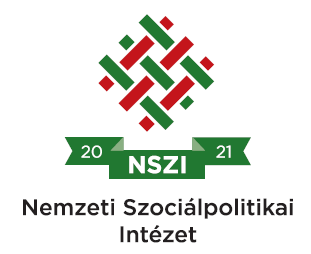 I. MELLÉKLETPÁLYÁZATI ADATLAP A KÉPZÉSRŐLI. A pályázat benyújtásának céljaNSZI által történő kijelölés képzés lebonyolításáraNSZI által történő újbóli kijelölés képzés lebonyolításáraII. A pályázó intézményneve:címe:postacíme:e-mail címe:honlap címe:adószáma: képviseletére jogosult személy neve:elérhetőségei (telefon, e-mail):III. Kapcsolattartók1. Pályázat tekintetében kapcsolattartó neve:elérhetőségei (telefon, e-mail):2. Megvalósítandó képzés(ek) tekintetében kapcsolattartó neve: elérhetőségei (telefon, e-mail):IV. Képzés adataimegnevezése:belépési feltételek:megkezdéshez szükséges közismereti előképzettség:megkezdéshez szükséges szakmai előképzettség:alkalmassági vizsgálat:minimum életkor:a képzés eredményes elvégzésének igazolása: tanúsítványa képzés tervezett létszáma (fő):a képzés tervezett ütemezése (havi/heti óraszám) *: az elméleti képzési helyszín (saját-bérelt):intézmény neve:intézmény pontos címe:a gyakorlati oktatás helyszínének bemutatása (saját-bérelt):intézmény neve:intézmény pontos címe:megengedett hiányzás mértéke (képzési programban meghatározottak alapján … óra, max….%):a képzés tervezett részvételi költsége (Ft/fő):A pályázó intézmény bemutatása, kiemelten a szociális képzés, szociális szakképzés területén. (A bemutatás maximum 1 oldalban történhet meg.)A gyakorlati képzést biztosító szociális szolgáltató szakmai tevékenységének bemutatása, kiemelten a képzés speciális jellegére vonatkozóan (az intézmény szakmai programját alapul véve), és a képzési program „c) tárgyi feltételek gyakorlati képzéshez” címszó alatt, „A gyakorlati képzés helyszínének általános követelménye:” pontban megfogalmazott feltételekre, (A bemutatás maximum 3 oldalban történhet meg.)A képzés a képzési programban rögzített elméleti és gyakorlati óraszámokkal és tananyagtartalommal kerül megvalósításra.  IGEN / NEMNemleges válasz esetén az eltérés indoklása, engedély csatolása:*: A Rendelet 1. § (1) bekezdés f) – k) pontok szerinti képzések kivételével a gyakorlati órákat kizárólag hétköznap lehet megvalósítani!A képzésben résztvevő oktatókElméleti órák esetén:A táblázat tetszés szerint bővíthető.Gyakorlati órák esetén:A táblázat tetszés szerint bővíthető.Az elméleti képzés helyszínére vonatkozó területi és tárgyi feltételekA gyakorlati képzés területi és tárgyi feltételei (különös tekintettel a képzés speciális jellegéhez igazodó eszközpark bemutatására), továbbá annak bemutatása, hogy a gyakorlati órák vezetői/oktatói hogyan kapcsolódnak a gyakorlóhelyet biztosító személyes gondoskodást nyújtó ellátáshoz, ezen belül annak bemutatása, hogy a gyakorlati órák oktatásának a megvalósításához, a gyakorlati helyet illetően szükséges jogosultsággal, információkkal rendelkezik-e a gyakorlati órát vezető/oktató személy). A pályázati anyag részeként be kell mutatni, hogy a gyakorlati órát vezető/oktató személy illetékessége és hatásköre milyen felhatalmazás alapján biztosított. A táblázat tetszés szerint bővíthető.A képző intézmény rendelkezik a résztvevők számára biztosított képzési segédanyagokkal: IGEN / NEMA biztosított tananyagok, segédanyagok felsorolása:A táblázat tetszés szerint bővíthető.Az „NSZI által történő újbóli kijelölés képzés lebonyolítására” esetén a pályázóra irányadó időszakban lebonyolított képzések (referencia)A táblázat tetszés szerint bővíthető.Dátum:…………………………………   ……... év ……………………..hó……………nap								     aláírás					       		 	név, beosztásP.H.TantárgyOktató neveOktató végzettségeCélcsoport specifikus szakmai tapasztalat TantárgyOktató neveOktató végzettségeCélcsoport specifikus szakmai tapasztalat Az elméleti képzés területi és tárgyi feltételeinek megnevezéseSzáma/méreteiA gyakorlati képzés területi és tárgyi feltételeinek megnevezéseSzáma/méreteiKépzési segédanyag megnevezéseLeírása/száma/kiosztásra kerülésének formájaKépzés neveKépzésben résztvevők számaKépzést sikeresen befejezők számaMegvalósítás időpontjaA képzésben sikeresen vizsgázók átlag vizsga eredményeAz elégedettség mérő kérdőív átlag eredményének és egyéb visszajelzések bemutatása